МУНИЦИПАЛЬНАЯ  ПРОГРАММА«ФОРМИРОВАНИЕ СОВРЕМЕННОЙ ГОРОДСКОЙ СРЕДЫ ВСЕЛЬСКОМ ПОСЕЛЕНИИ КУГАНАКСКИЙ СЕЛЬСОВЕТ МУНИЦИПАЛЬНОГО РАЙОНА СТЕРЛИТАМАКСКИЙ РАЙОН РЕСПУБЛИКИ БАШКОРТОСТАННА 2018 – 2022  ГОДЫ» ПАСПОРТМУНИЦИПАЛЬНОЙ ПРОГРАММЫ«ФОРМИРОВАНИЕ СОВРЕМЕННОЙ ГОРОДСКОЙ СРЕДЫ В СЕЛЬСКОМ ПОСЕЛЕНИИ КУГАНАКСКИЙ СЕЛЬСОВЕТ МУНИЦИПАЛЬНОГО РАЙОНА СТЕРЛИТАМАКСКИЙ РАЙОН РЕСПУБЛИКИ БАШКОРТОСТАН НА 2018-2022 ГОДЫ»1.Характеристика текущего состояния благоустройства территориисельского поселения Куганакский сельсовет муниципального района Республики Башкортостан, основные показатели и анализ социальных, финансово-экономических и прочих рисков реализации ПрограммыФормирование комфортной городской среды — это комплекс мероприятий, направленных на создание условий для обеспечения благоприятных, безопасных и доступных условий проживания населения в муниципальных образованиях. Городская среда должна соответствовать санитарным и гигиеническим нормам, а также иметь завершенный, привлекательный и эстетичный внешний вид. Создание современной городской среды включает в себя проведение работ по благоустройству дворовых территорий и наиболее посещаемых общественных пространств (устройство детских и спортивных площадок, зон отдыха, парковок и автостоянок, набережных, озеленение территорий, устройство наружного освещения). Решение актуальных задач требует комплексного, системного подхода, и переход к программно-целевым методам бюджетного планирования, разработке муниципальных программы, содержащих мероприятия по благоустройству территорий. Основные принципы формирования программ формирование комфортной городской среды: - Общественное участие. Общественная комиссия, созданная Администрациейсельского поселения Куганакский сельсовет муниципального района Республики Башкортостан, контролирует реализацию настоящей программы, согласует отчеты, принимает работы. В состав общественной комиссии включаются представители политических и общественных партий и движений. Согласно данного принципа осуществляются обязательное общественное обсуждение, утверждение настоящей муниципальной программы, концепций и дизайн-проектов объектов благоустройства, так же проводятся обсуждение проекта правил благоустройства. В рамках данного принципа обеспечиваются свободное право граждан на подачу предложений по объектам для включения в программу, подробное информирование обо всех этапах реализации программы. - Системный подход. Формирование муниципальных программ на 2018-2022 годы осуществляется на территории всех муниципальных образований с численностью населения более 1000 человек. В целях реализации принципа системности подхода в рамках формирования и реализации программы осуществляется инвентаризация объектов (земельных участков) частной собственности, общественных и дворовых территорий, формирование графика проведение благоустройства дворовых территорий, общественных пространств и объектов (земельных участков) частной собственности. - Все начинается с дворов. Дворовые территорию включаются в программу только по инициативе жителей. Условием включения дворовых территорий в программу является софинансирование собственников в размере не менее 5 % от сметной стоимости по минимальному перечню работ по благоустройству (ремонт проездов, освещение, скамейки, урны). При благоустройстве двора учитывается принцип безбарьерности для маломобильных групп. - Создание общественного пространства. На основании инвентаризации общественных пространств и по выбору жителей осуществляется формирование плана (графика) благоустройства до 2022 неблагоустроенных общественных зон. - Закрепление ответственности за содержанием благоустроенной территории. При проведении работ по благоустройству дворовых территорий организуются и проводятся мероприятий для жителей, включая их непосредственное участие (посадка деревьев, участие в субботниках и т.д.). Вместе с тем, содержание благоустроенных дворовых территорий и объектов благоустройства на них, согласно условий реализации программы, закрепляются за жильцами многоквартирных домов, территории которых были благоустроены. - Применение лучших практик благоустройства. В рамках реализации настоящей программы создаются условия для привлечения молодых архитекторов, студентов ВУЗов к разработке дизайн-проектов благоустройства дворов и общественных пространств соответствующего функционального назначения. В последнее время на территории сельского поселения Куганакский сельсовет муниципального района Республики Башкортостан большое внимание уделяется вопросам благоустройства городской среды. Так помимо осуществления регулярных работ по содержанию и ремонту дорог общего пользования, территорий общего пользования, с 2014 г. были выполнены работы по: - приобретены за счет средств местного бюджета и установлены детские площадки по в селе Большой Куганак по улицам Мира д. 10, Мира д. 6, Фестивальная д. 7;- проведены работы по ограждению территорий детских площадок по улицам Мира д. 10, Фестивальная д. 7, Ленина д. 1;- проведены работы по асфальтированию улиц Комсомольская, Ленина (ямочный ремонт); ул. Мира.Формирование современной городской среды — это комплекс мероприятий, направленных на повышение качества городской среды, создание условий для обеспечения комфортных, безопасных и доступных условий проживания населениясельского поселения Куганакский сельсовет муниципального района Республики Башкортостан. Современная городская среда должна соответствовать санитарным и гигиеническим нормам, а также иметь завершенный, привлекательный и эстетичный внешний вид. Создание современной городской среды включает в себя проведение работ по благоустройству дворовых территорий и наиболее посещаемых общественных территорий (устройство детских и спортивных площадок, зон отдыха, парковок и автостоянок, набережных, озеленение территорий, устройство наружного освещения). Основными проблемами в области благоустройства дворовых территории и наиболее посещаемых общественных территорий сельского поселения Куганакский сельсовет муниципального района Республики Башкортостан являются: - недостаточное количество детских и спортивных площадок, зон отдыха, площадок для свободного выгула собак; - недостаточное количество автостоянок и мест парковки транспортных средств на дворовых и общественных территориях; - недостаточное количество малых архитектурных форм на дворовых и общественных территориях; - недостаточное озеленение дворовых территорий и отсутствие общей концепции озеленения общественных территорий, увязанной с остальными элементами благоустройства; - изнашивание покрытий дворовых проездов и тротуаров; - недостаточное освещение отдельных дворовых и общественных территорий. Кроме того, городская среда требует проведения большого объема работ по приспособлению ее к условиям доступности для инвалидов всех категорий и маломобильных групп населения. Для определения конкретного перечня объектов благоустройства проведен анализ текущего состояния территории сельского поселения Куганакский сельсовет муниципального района Республики Башкортостан с инвентаризацией объектов благоустройства и составлением паспортов благоустройства дворовых, общественных территорий и объектов недвижимого имущества (включая объекты незавершенного строительства) и земельных участков, находящихся в собственности (пользовании) юридических лиц и индивидуальных предпринимателей.Проведенный анализ благоустройства дворовых территорий позволил определить общее состояние таких важных элементов благоустройства, как детские игровые и спортивные площадки. Из всех дворовых территорий, расположенных на территориисельского поселения Куганакский сельсовет муниципального района Республики Башкортостан, в настоящее время полноценными игровыми площадками, соответствующими требованиям безопасности при их эксплуатации, оборудованы не более 50 процентов дворов. На отдельных площадках во дворах сохранились элементы игрового и спортивного оборудования (качалки, качели, горки, турники, шведские стенки и т.п.), малых архитектурных форм, однако, их состояние не обеспечивает безопасность, а также потребностей жителей сельского поселения Куганакский сельсовет муниципального района Республики Башкортостан в игровых и спортивных модулях, В связи с постоянным увеличением количества индивидуальных автотранспортных средств, остро встал вопрос о нехватке парковочных мест на дворовых территориях. Проведение работ по строительству автостоянок на дворовых территориях, расширению существующих парковок позволит в дальнейшем «разгрузить» дворовые территории и обеспечить комфортными условиями проживания. В результате проведенного обследования установлено, что при длительной эксплуатации асфальтобетонное покрытие отдельных дворовых территории имеет дефекты, при которых дальнейшая эксплуатация дорожного покрытия затруднена, а на отдельных участках недопустима. На отдельных территориях уровень освещенности входных групп ниже допустимого или имеющиеся светильники находятся в ветхом состоянии и требуют замены. В результате реализации мероприятий Программы ожидается: - повышение уровня комфортности проживания населения; - повышение качества жилищно-коммунальных услуг; - улучшение организации досуга всех возрастных групп населения; - улучшение экологических, санитарных, функциональных и эстетических качеств городской среды; -привлечение общественности и населения к решению задач благоустройства городских и дворовых территорий; - воспитание бережного отношения и создание условий для расширения инициативы жителей в сфере благоустройства, а также развитие их творческого потенциала; - поиск и привлечение внебюджетных источников к решению задач благоустройства. 2. Цели, задачи и мероприятия ПрограммыЦель реализации настоящей Программы: – повышение уровня комфортности жизнедеятельности граждан посредством благоустройства дворовых территорий, также наиболее посещаемых территорий общественного пользования. Задачи Программы:- улучшение состояния благоустройства  дворовых территорий многоквартирных домов: восстановление (устройство) покрытия дворовых проездов; устройство парковочных мест при возможности; организация освещения придомовых территорий, подъездов, квартальных (районных) улиц и дорог, установка скамеек и урн для мусора; - улучшение состояния благоустройства наиболее посещаемых  муниципальных территорий общественного пользования Партизанского городского округа: восстановления (устройство) покрытия парковых зон отдыха, скверов, зон массового отдыха граждан, прилегающих территорий к памятникам истории  и культуры, городской  площади, установка скамеек, урн для мусора, детских и спортивных площадок, устройство цветочных клумб и вазонов, посадка деревьев и кустарников.3. Целевые индикаторы и показатели ПрограммыРеализация мероприятий Программы приведет к повышению уровня благоустроенности дворовых территорий, наиболее посещаемых муниципальных территорий общественного пользования населением Партизанского городского округа. Сведения о показателях (индикаторах) Программы указаны в Приложении  1 Программы.Объем средств, необходимых на реализацию ПрограммыОбъем финансовых ресурсов Программы на 2018 год в целом составляет 2162,509 тыс. рублей. Финансирование осуществляется за счет средств федерального бюджета1 882,302тыс. рублей, бюджета Республики Башкортостан256,678тыс. рублей и определяется соглашением между Администрацией сельского поселения Куганакский сельсовет муниципального района Стерлитамакский район Республики Башкортостан и Администрацией муниципального района Стерлитамакский район Республики Башкортостан. Информация об объемах финансовых ресурсов, необходимых для реализации Программы, с разбивкой по источникам финансовых ресурсов содержится в приложении № 2 к настоящей Программе.Объем средств в 2018 году, направленных на благоустройство общественных территорий составляет 2162,509 тыс. рублей, в том числе:- федеральный бюджет 1 882,302 тыс. рублей;- бюджет Республики Башкортостан 256,678 тыс. рублей;- местный бюджет 23,529 тыс. рублей;- внебюджетные источники -__ тыс. рублей.На 2019 год–1 559,907  тыс. рублей, в том числе:- федеральный бюджет 927,928 тыс. рублей;- бюджет Республики Башкортостан 126,536 тыс. рублей;- местный бюджет 449,945 тыс. рублей;- внебюджетные источники 55,498 тыс. рублей.на  благоустройство дворовых территорий многоквартирных домов составляет 1 559,907  тыс. рублей, в том числе:- федеральный бюджет 927,928  тыс. рублей;- бюджет Республики Башкортостан 126,536 тыс. рублей;- местный бюджет 449,945 тыс. рублей;- внебюджетные источники 55,498 тыс. рублей.На 2021 год - 1 559,907  тыс. рублей, в том числе:- федеральный бюджет 927,928  тыс. рублей;- бюджет Республики Башкортостан 126,536 тыс. рублей;- местный бюджет 449,945 тыс. рублей;- внебюджетные источники 55,498 тыс. рублей.на  благоустройство дворовых территорий многоквартирных домов составляет 1 559,907  тыс. рублей, в том числе:- федеральный бюджет 927,928  тыс. рублей;- бюджет Республики Башкортостан 126,536 тыс. рублей;- местный бюджет 449,945 тыс. рублей;- внебюджетные источники 55,498 тыс. рублей.- внебюджетные источники 55,498 тыс. рублей.На 2022 год - 1 559,907  тыс. рублей, в том числе:- федеральный бюджет 927,928  тыс. рублей;- бюджет Республики Башкортостан 126,536 тыс. рублей;- местный бюджет 449,945 тыс. рублей;- внебюджетные источники 55,498 тыс. рублей.на  благоустройство дворовых территорий многоквартирных домов составляет 1 559,907  тыс. рублей, в том числе:- федеральный бюджет 927,928  тыс. рублей;- бюджет Республики Башкортостан 126,536 тыс. рублей;- местный бюджет 449,945 тыс. рублей;- внебюджетные источники 55,498 тыс. рублей.Перечень мероприятий ПрограммыОснову Программы составляет ремонт и благоустройство дворовых территорий многоквартирных домов и мест массового пребывания населения.Мероприятия по благоустройству дворовых территорий, общественных территорий формируются с учетом необходимости обеспечения физической, пространственной и информационной доступности зданий, сооружений, дворовых и общественных территорий для инвалидов и других маломобильных групп населения.Перечень основных мероприятий Программы представлен в приложении № 3 к настоящей Программе.6. Механизм реализации ПрограммыРеализация Программы осуществляется в соответствии с нормативными правовыми актами Администрации сельского поселения Куганакский сельсовет муниципального района Республики Башкортостан.Разработчиком и исполнителем Программы является Администрация сельского поселения Куганакский сельсовет муниципального района Республики Башкортостан.ИсполнительПрограммы осуществляет: - прием заявок на участие в отборе дворовых территорий МКД для включения в адресный перечень дворовых территорий  МКД и заявок на участие в отборе общественных территорий;- представляет заявки общественной комиссии, созданной постановлением Администрации сельского поселения Куганакский сельсовет муниципального района Республики Башкортостан.Адресный перечень дворовых территорий МКД и общественных территорий включаются в Программу по результатам общественного обсуждения.Исполнитель Программы несет ответственность за качественное и своевременное их выполнение, целевое и рационально использование средств, предусмотренных Программой, своевременное информирование о реализации Программы.Исполнитель Программы организует выполнение программных мероприятий путем заключения соответствующих муниципальных контрактов с подрядными организациями и осуществляет контроль за надлежащим исполнением подрядчиками обязательств по муниципальным контрактам. Отбор подрядных организаций осуществляется в порядке, установленном Федеральным законом от 05.04.2013 года № 44-ФЗ «О контрактной системе в сфере закупок товаров, работ, услуг для обеспечения государственный и муниципальных нужд». Экономия средств от проведенных аукционных процедур направляется на дополнительные виды работ и на благоустройство объектов последующих периодов. Основной адресный перечень по благоустройству общественных территорий муниципальной программы «Формирование современной городской всельском поселении Куганакский сельсовет муниципального района Республики Башкортостанна 2018-2022 годы» указан в Приложении № 4.Основной адресный перечень по благоустройству дворовых территорий муниципальной программы сельского поселения Куганакский сельсовет муниципального района Республики Башкортостанна 2018-2022 годы» указан в Приложении № 5.План реализации муниципальной программы «Формирование современной городской среды в сельском поселении Куганакский сельсовет муниципального района Республики Башкортостанна 2018-2022 годы» указан в Приложении № 6.Перечень минимальных работ с визуализацией элементов благоустройства и указанной нормативной стоимостью указан в Приложении № 7.Муниципальная программа подлежит актуализации, исходя из фактического финансирования и результатов инвентаризации.Порядок разработки, обсуждения с заинтересованнымилицами и утверждения дизайн-проекта благоустройствадворовой территории МКДПорядок разработки, обсуждения с заинтересованными лицами и утверждения дизайн-проекта благоустройства дворовой территории МКД  осуществляется в соответствии с Порядком  разработки, обсуждения, согласования и утверждения дизайн-проекта благоустройства дворовой территории многоквартирного дома, расположенного на территории сельского поселения Куганакский сельсовет муниципального района Республики Башкортостан, а также дизайн-проекта благоустройства территории общего пользования сельского поселения Куганакский сельсовет муниципального района Республики Башкортостан в рамках реализации муниципальной программы «Формирование современной городской среды всельского поселения Куганакский сельсовет муниципального района Республики БашкортостанРеспублики Башкортостан на  2018-2022 годы», утвержденным постановлением Администрации сельского поселения Куганакский сельсовет муниципального района Стерлитамакский район Республики Башкортостан от 04 сентября  2017г. №49.8. Оценка социально-экономическойэффективности реализации ПрограммыРеализация запланированных мероприятий позволит удовлетворить большую часть обращений граждан о неудовлетворительном техническом состоянии дворовых территорий многоквартирных домов и мест массового пребывания населения, а также обеспечит благоприятные условия проживания населения, что положительно отразится и на повышении качества жизни в целом.Оценка эффективности муниципальной программы проводится Администрацией сельского поселения Куганакский сельсовет муниципального района Республики Башкортостан Республики Башкортостан и осуществляется в целях оценки планируемого вклада результатов муниципальной программы в социально-экономическое развитие сельского поселения Куганакский сельсовет муниципального района Республики Башкортостан Республики Башкортостан.Администрация  сельского поселения Куганакский сельсовет муниципального района Республики Башкортостан Республики Башкортостан осуществляет мониторинг ситуации и анализ эффективности выполняемой работы.В рамках реализации муниципальной программы планируется:провести ремонт  дворовых территорий многоквартирных домов;провести благоустройство общественных территорийИндикатором эффективности реализации программы следует считать:увеличение доли дворовых территорий, приведенных в нормативное состояние от общего количества дворовых территорий многоквартирных домов, нуждающихся в проведении вышеуказанных мероприятий;повышение социальной и экономической привлекательности сельского поселения Куганакский сельсовет муниципального района Республики БашкортостанРеспублики Башкортостан.9.Условия о форме участия собственников помещений в многоквартирных домах, на выполнение минимального перечня работ. Порядок аккумулирования и расходов, направляемых на выполнение минимального и дополнительного перечня работ. 1.В реализации мероприятий по благоустройству дворовой территории в рамках минимального перечня работ по благоустройству предусмотрено финансовое  участие заинтересованных лиц, организаций.2. При выборе формы финансового участия заинтересованных лиц в реализации мероприятий по благоустройству дворовой территориив рамках минимального перечня работ по благоустройству доля участия определяется как процент от стоимости мероприятий по благоустройству дворовой территории и составляет не менее 5 процентов.Настоящий порядок устанавливает условия о форме участия собственников помещений в многоквартирных домах, собственников иных зданий и сооружений, расположенных в границах дворовой территории, подлежащей благоустройству (далее -  заинтересованные лица), в реализации мероприятий по благоустройству дворовой территории в рамках минимального и дополнительного перечней по благоустройству, в том числе о форме и доле такого участия. В реализации мероприятий по благоустройству дворовой  территории в рамках минимального и дополнительного перечней работ по благоустройству предусмотрено финансовое участие заинтересованных лиц, организаций, в размере 5% от общей стоимости работ, утвержденных проектом.Размер средств определяется не персонифицировано по каждому заинтересованному лицу, а совокупно в отношении проекта благоустройства каждой дворовой территории в виде процента от стоимости затрат на его реализацию.Ведение учета поступивших средств в разрезе МКД территорий, которые подлежат благоустройству осуществляется исполнителем программы, путем ежемесячного опубликования указанных данных на сайте администрации сельского поселения Куганакский сельсовет муниципального района Стерлитамакский район Республики Башкортостан и ежемесячного направления сведений о поступивших денежных средствах в общественную комиссию в адрес общественной комиссии.На основании протокола собрания собственников помещений в МКД управляющая компания, обслуживающая МКД, включенные в адресный перечень дворовых территорий (далее УК), осуществляют начисление по статье «целевой взнос на софинансированиеблагоустройство дворовых территорий» и выставляют сумму отдельной строкой к уплате в платежных документах собственникам помещений.Поступившие денежные средства в разрезе многоквартирных домов, дворовые территории которых подлежат благоустройству,  аккумулируются на расчетном счете управляющей компании, и затем в полном объеме перечисляются на счет администрации сельского поселения Куганакский сельсовет муниципального района Стерлитамакский район Республики Башкортостан.Подрядные организации, привлекаемые для выполнения работ по благоустройству дворовых территорий в рамках Программы на 2018 год, информируют УК о дате начала работ.Финансовые средства перечисляются УК на счет администрации сельского поселения Куганакский сельсовет муниципального района Стерлитамакский район Республики Башкортостан, аккумулируются на лицевом счете администрации в течение пяти рабочих дней до даты начала работ по благоустройству дворовой территории, указанной в соответствующем муниципальном контракте.Расходование аккумулированных денежных средств заинтересованных лиц осуществляет администрация сельского поселения Куганакский сельсовет муниципального района Стерлитамакский район Республики Башкортостанна:- финансирование минимального перечня работ  по благоустройству дворовых территорий, включенных в адресный перечень дворовых территорий;- финансирование дополнительного перечня работ по благоустройству дворовых территорий.  Расходование аккумулированных денежных средств осуществляется в соответствии с условиями соглашения на выполнение работ в разрезе многоквартирных домов, дворовые территории которых подлежат благоустройству.Администрация сельского поселения Куганакский сельсовет муниципального района Стерлитамакский район Республики Башкортостан осуществляет перечисление средств заинтересованных лиц на расчетный счет подрядной организации, в соответствии с условиями заключенных с ними муниципальных контрактов на выполнение работ в рамках реализации мероприятий Программы.Решение о форме и доле участия принимается заинтересованными лицами и представляется в составе предложения о включении дворовой территории в муниципальную программу формирования современной городской среды:- собственниками помещений в многоквартирных домах в виде протокольно оформленного решения общего собрания собственников;- собственниками иных зданий и сооружений, расположенных в границах дворовой территории, подлежащей благоустройству, в виде простого письменного обязательства, подписанного собственником или иным уполномоченным лицом.Документом, подтверждающим финансовое участие, собственников помещений в многоквартирных домах, собственников иных зданийи сооружений, расположенных в границах дворовой территории, подлежащей благоустройству является копия платежного поручения о перечислении средств на расчетный счет.Проведение мероприятий освещается в средствах массовой информации (печатных, электронных)  в режиме онлайн (размещать соответствующие сюжеты или информацию о проведении мероприятий в день его проведения или ближайшее время после этого) для чего исполнителем Программы, организуется мониторинг подготовки к проведению таких мероприятий.10.Ожидаемый социально-экономический эффект икритерии оценки выполнения ПрограммыОжидаемый социально-экономический эффект:прогнозируемые конечные результаты реализации Программы предусматривают повышение уровня благоустройства муниципального образования, улучшение санитарного содержания территорий.В результате реализации Программы ожидается создание условий, обеспечивающих комфортные условия для работы и отдыха населения на территории муниципального образования. Будет скоординирована деятельность предприятий, обеспечивающих благоустройство населенного пункта и предприятий, имеющих на балансе инженерные сети, что позволит исключить случаи раскопки инженерных сетей на вновь отремонтированных объектах благоустройства и восстановление благоустройства после проведения земляных работ.Эффективность программы оценивается по следующим показателям:- процент привлечения населения  муниципального образования  к работам по благоустройству;- процент привлечения организаций, заинтересованных лиц к работам по благоустройству;- уровень взаимодействия предприятий, обеспечивающих благоустройство поселения и предприятий – владельцев инженерных сетей;- уровень благоустроенности муниципального образования;- комплексность благоустройства  дворовых территорий;- повышение уровня комфортности проживания жителей за счет функционального зонирования дворовых территорий, комплексного благоустройства дворовых территорий;- привлечение жителей к благоустройству своих дворовых территорий, устройству цветников и клумб.В результате реализации  Программы ожидается:- улучшение экологической обстановки и создание среды, комфортной для проживания жителей поселка;- совершенствование эстетического состояния  территории муниципального образования.Приложение № 1к муниципальной программе «Формирование современной городской среды в  сельском поселении Куганакский сельсовет муниципального района Стерлитамакский район Республики Башкортостанна 2018-2022 годы»   от 20.11.2017 №63Сведенияо целевых индикаторах и показателях муниципальной программы «Формирование современной городской среды всельском поселении Куганакский сельсовет муниципального района Республики Башкортостан Республики Башкортостан на 2018-2022 годы» и их значенияхПриложение № 2к муниципальной программе «Формирование современной городской среды в сельском поселении Куганакский сельсовет муниципального района Республики Башкортостан Республики Башкортостан на 2018-2022 годы»  от 20.11.2017 № 63Ресурсное обеспечение муниципальной программы«Формирование современной городской среды в сельском поселении Куганакский сельсовет муниципального района Республики Башкортостан на 2018-2022 годы»<1> Далее в настоящем Приложении используется сокращения - Программа, ФБ - Федеральный бюджет, КБ - бюджет Республики Башкортостан, МБ - бюджет сельского поселения Куганакский сельсовет муниципального районаСтерлитамакский район Республики БашкортостанПриложение № 3к муниципальной программе «Формирование современной городской среды в сельском поселении Куганакский сельсовет муниципального района Республики Башкортостан на 2018-2022 годы»  от ________№_________ПЕРЕЧЕНЬ МЕРОПРИЯТИЙ МУНИЦИПАЛЬНОЙ ПРОГРАММЫ  «ФОРМИРОВАНИЕ СОВРЕМЕННОЙ ГОРОДСКОЙ СРЕДЫ в сельском поселении Куганакский сельсовет муниципального района Республики Башкортостан» НА 2018-2022 ГОДЫ  И  ПЛАНЫ ЕЕ РЕАЛИЗАЦИИПриложение № 4к муниципальной программе «Формирование современной городской среды в сельском поселении Куганакский сельсовет муниципального района Республики Башкортостан Республики Башкортостан на 2018-2022 годы»  от ________№_________Адресный перечень общественных территорий, нуждающихся в благоустройстве и подлежащих благоустройству в 2018-2022 годы**адрсный перечень с учетом физического состояния по результатам проведенной в установленном порядке инвентаризацииПриложение № 5к муниципальной программе «Формирование современной городской среды в сельском поселении Куганакский сельсовет муниципального района Республики Башкортостан на 2018-2022 годы»от ________№_________Адресный перечень дворовых территорий многоквартирных домов, нуждающихся в благоустройстве и подлежащих благоустройству в 2018-2022 годыРезерв: Республика Башкортостан, с. Большой Куганак, ул. Менделеева 2Приложение № 6к муниципальной программе «Формирование современной городской среды  в сельского поселения Куганакский сельсовет муниципального района Республики Башкортостанна 2018-2022 ггот______№_______План реализации муниципальной программы«Формирование современной городской среды в сельском поселении Куганакский сельсовет муниципального района Республики Башкортостан Республики Башкортостан на 2018-2022 годы»Приложение № 7к муниципальной программе «Формирование современной городской среды  в сельского поселения Куганакский сельсовет муниципального района Республики Башкортостанна 2018-2022 гг от________ №______Перечень минимальных видов работ с визуализацией элементов благоустройстваНаименование муниципальной Программы«Формирование современной городской среды в сельском поселении Куганакский сельсовет муниципального района Стерлитамакский район Республики Башкортостан на 2018-2022 годы» (далее  Программа)Ответственный исполнительАдминистрация сельского поселения Куганакский сельсовет муниципального района Стерлитамакский район Республики Башкортостан Цели и задачи ПрограммыЦель Программы:- повышение уровня комфортности жизнедеятельности граждан посредством благоустройства дворовых территорий,- повышение уровня комфортности жизнедеятельности граждан посредством благоустройства наиболее посещаемых  муниципальных территорий общественного пользования сельского поселения Куганакский сельсовет.Задачи  Программы:- улучшение состояния дворовых территорий многоквартирных домов: восстановление (устройство) покрытия дворовых проездов; устройство парковочных мест при возможности; организация освещения придомовых территорий, подъездов, квартальных (районных) улиц и дорог, установка скамеек и урн для мусора; - улучшение состояния благоустройства наиболее посещаемых  муниципальных территорий общественного пользования, восстановление (устройство) покрытия парковых зон отдыха, скверов, зон массового отдыха граждан, прилегающих территорий к памятникам истории  и культуры, городской  площади, установка скамеек, урн для мусора, детских и спортивных площадок, устройство цветочных клумб и вазонов, посадка деревьев и кустарников.Структура муниципальной Программы Программа состоит из следующих подпрограмм и включенных в них основных мероприятий:1. Благоустройство дворовых территорийс.Большой Куганак сельского поселения Куганакский сельсовет муниципального района Республики Башкортостан:1.1. Ремонт дворовых территорий;1.2.Проектирование и проверка проектно-сметной документации.2. Благоустройство общественных территорий с.Большой Куганак сельского поселения Куганакский сельсовет муниципального района Республики Башкортостан  Республики Башкортостан:2.1. Ремонт территорий общественного пользования;2.2. Проектирование и проверка проектно-сметной документации».Целевые индикаторы Программы и их значения-  количество и площадь благоустроенных дворовых территорий 3ед./1,47га- доля благоустроенных дворовых территорий от общего количества дворовых территорий, нуждающихся в благоустройстве в 2018-2022 гг. - 23%- охват населения благоустроенными дворовыми территориями (доля населения, проживающего в жилом фонде с благоустроенными дворовыми территориями от общей численности населения  сельского поселения Куганакский сельсовет муниципального района Республики Башкортостан 13%;- доля финансового участия заинтересованных лиц в выполнении минимального перечня работ по благоустройству дворовых территорий  - 5%;-  количество и площадь благоустроенных наиболее посещаемых территорий общественного пользования1ед./
0,97 га- доля благоустроенных наиболее посещаемых территорий общественного пользования территорий от общего количестванаиболее посещаемых территорий общественного пользования ,нуждающихся в благоустройстве в 2018-2022 гг.-100%- охват населения наиболее посещаемыми территориями общественного пользования (доля населения, пользующегося благоустроенными наиболее посещаемыми благоустроенными территориями от общей численности населения  с.Большой Куганак сельского поселения Куганакский сельсовет муниципального района Республики Башкортостан Республики Башкортостан- 100%;Сроки реализации ПрограммыРеализация Программы – 2018 -2022 годы Характеристика программных мероприятийБлагоустройство дворовых территорий многоквартирных домов: ремонт асфальтобетонных покрытий дворовых проездов; обеспечение освещения дворовых территорий; установка скамеек, урн для мусора; устройство детских спортивно – игровых  площадок.Благоустройство общественных территорий: ремонт асфальтобетонного покрытия тротуаров, пешеходных дорожек, ремонт уличного освещения, устройство цветочных клумб и вазонов; ремонт ограждений; установка детских и спортивно-игровых площадок; скамеек; урн для мусораОбъемы и источники финансированияПрограммыОбщий объем финансирования мероприятий  Программы на 2018 год:  2 162,509тыс.рублей в том числе:- федеральный бюджет -  1 882,302тыс. рублей;- бюджет РБ –256,678 тыс. рублей;- местный бюджет- 23,529 тыс. рублей;- внебюджетные источники - 0 тыс. рублей. на 2019 год:1559,907 тыс.рублей в том числе:- федеральный бюджет -  927,928 тыс. рублей;- бюджет РБ –126,536 тыс. рублей;- местный бюджет –449, 945 тыс. рублей;- внебюджетные источники –55, 498  тыс. рублей.на 2020 год :   --  тыс.рублей в том числе:- федеральный бюджет -  --- тыс. рублей;- бюджет РБ -  --- тыс. рублей;- местный бюджет - __тыс. рублей;- внебюджетные источники - ___ тыс. рублей.на 2021 год:1 559,907  тыс. рублей в том числе:- федеральный бюджет -  927,928  тыс. рублей;- бюджет РБ – 126,536  тыс. рублей;- местный бюджет – 449, 945  тыс. рублей;- внебюджетные источники – 55, 498  тыс. рублей.на 2022 год:1 559,907  тыс. рублей в том числе:- федеральный бюджет -  927,928  тыс. рублей;- бюджет РБ – 126,536  тыс. рублей;- местный бюджет – 449, 945  тыс. рублей;- внебюджетные источники – 55, 498  тыс. рублей.Ожидаемые результаты реализации Программы- увеличение количества и площади благоустроенных дворовых территорий  на 3 дома общей площадью  дворовых территорий 1,47 га;- увеличение доли  дворовых территорий на 23% от общего количества дворовых территорий, отвечающих эксплуатационным нормам и требованиям;-увеличение охвата населения благоустроенными дворовыми территориями (доля населения, проживающего в жилом фонде с благоустроенными дворовыми территориями от общей численности населения  увеличивается на 13%;-увеличение количества благоустроенных наиболее посещаемых территорий общественного пользования  от общего количества,наиболее посещаемых территорий общественного пользования –0,97 га;- увеличение охвата населения наиболее посещаемыми территориями общественного пользования (доля населения, пользующегося благоустроенными наиболее посещаемыми благоустроенными территориями от общей численности населения100%;Показатели эффективности расходования бюджетных средствОсвоение выделенных бюджетных средств в полном объеме при 100% выполнении плановых мероприятий Программы.№Наименование целевого индикатора и показателя программыЕдиница измеренияЗначение целевого индикатора и показателя программыЗначение целевого индикатора и показателя программыЗначение целевого индикатора и показателя программыЗначение целевого индикатора и показателя программыЗначение целевого индикатора и показателя программыЗначение целевого индикатора и показателя программы№Наименование целевого индикатора и показателя программыЕдиница измерения2018 год20192020202120221Количество благоустроенных дворовых территорий ед.011232Доля благоустроенных дворовых территорий от общего количества дворовых территорийПроценты08815233Охват населения благоустроенными дворовыми территориями (доля населения, проживающего в жилом фонде с благоустроенными дворовыми территориями от общей численности населения с.Большой Куганак)Проценты0669134Количество благоустроенных муниципальных территорий общего пользованияед.111115Площадь благоустроенных муниципальных территорий общего пользованияГа0,970,970,970,970,976Доля площади благоустроенных муниципальных территорий общего пользования от общего количества общественных территорийПроценты1001001001001007Доля финансового участия в выполнении минимального перечня работ по благоустройству дворовых территорий заинтересованных лиц Проценты-5-55№ п/пНаименование Программы, основного мероприятия  ПрограммыОтветственный исполнитель, соисполнитель, муниципальный заказчик-координатор, участникИсточник финансированияКод бюджетной классификацииКод бюджетной классификацииКод бюджетной классификацииКод бюджетной классификацииОбъемы бюджетных ассигнований(тыс. рублей)№ п/пНаименование Программы, основного мероприятия  ПрограммыОтветственный исполнитель, соисполнитель, муниципальный заказчик-координатор, участникИсточник финансированияГРБСРзПрЦСРВР123456789Муниципальная программа «Формирование современной городской среды в сельском поселении Куганакский сельсовет  Республики Башкортостан на 2018-2022 годы»АСП Куганакский сельсовет Всего по программе :6 842,230Муниципальная программа «Формирование современной городской среды в сельском поселении Куганакский сельсовет  Республики Башкортостан на 2018-2022 годы»АСП Куганакский сельсовет В т.ч.: Федеральный бюджет, КБ4 666,086Муниципальная программа «Формирование современной городской среды в сельском поселении Куганакский сельсовет  Республики Башкортостан на 2018-2022 годы»АСП Куганакский сельсовет Бюджет Республики Башкортостан636,286Муниципальная программа «Формирование современной городской среды в сельском поселении Куганакский сельсовет  Республики Башкортостан на 2018-2022 годы»АСП Куганакский сельсовет местный бюджет1 373,364Муниципальная программа «Формирование современной городской среды в сельском поселении Куганакский сельсовет  Республики Башкортостан на 2018-2022 годы»АСП Куганакский сельсовет внебюджетные средства166,4941.Благоустройство территории общего пользования: Всего, в т.ч.:2162,5091.Благоустройство территории общего пользования: В т.ч.: Федеральный бюджет, КБ1 882,3021.Благоустройство территории общего пользования: Бюджет Республики Башкортостан256,6781.1Выполнение технического надзораМестный бюджет23,5292.Благоустройство дворовых территорий многоквартирных домовВсего, в т.ч.:4 679,7212.Благоустройство дворовых территорий многоквартирных домовВ т.ч.: Федеральный бюджет, КБ2 783,7842.Благоустройство дворовых территорий многоквартирных домовБюджет Республики Башкортостан379,6082.Благоустройство дворовых территорий многоквартирных домовМестный бюджет 1 187,2172.Благоустройство дворовых территорий многоквартирных домоввнебюджетные источники (средства собственников помещений МКД)166,4942.1Изготовление проектно-сметной документацииМестный бюджет112,9292.2Выполнение технического надзораМестный бюджет49,689№ 
п/п Наименование муниципальной программы, подпрограммы,  отдельного мероприятия  Ответственный исполнитель        Срок   реализации              Срок   реализации       Ожидаемый непосредственный результат (краткое описание)    № 
п/п Наименование муниципальной программы, подпрограммы,  отдельного мероприятия  Ответственный исполнительДата начала реализацииДата окончания реализации Ожидаемый непосредственный результат (краткое описание)    123456 «Формирование современной городской среды в сельском поселении Куганакский сельсовет муниципального района Стерлитамакский район Республики Башкортостан на 2018-2022 годы»Администрация сельского поселения Куганакский сельсовет муниципального района Стерлитамакский район Республики Башкортостан2018г2022г- повышение уровня комфортности жизнедеятельности граждан посредством благоустройства дворовых территорий; - повышение уровня комфортности жизнедеятельности граждан посредством благоустройства наиболее посещаемых муниципальных территорий общественного пользования сельского поселения Куганакский сельсовет муниципального района Стерлитамакский район Республики Башкортостан- улучшение состояния дворовых территорий многоквартирных домов: восстановление (устройство) покрытия дворовых проездов; устройство парковочных мест при возможности; организация освещения придомовых территорий, подъездов, квартальных (районных) улиц и дорог, установка скамеек и урн для мусора; - улучшение состояния благоустройства наиболее посещаемых  муниципальных территорий общественного пользования, восстановление (устройство) покрытия парковых зон отдыха, скверов, зон массового отдыха граждан, прилегающих территорий к памятникам истории  и культуры, городской  площади, установка скамеек, урн для мусора, детских и спортивных площадок, устройство цветочных клумб и вазонов, посадка деревьев и кустарников.1 Благоустройство дворовых территорий в сельском поселении Куганакский сельсовет муниципального района Стерлитамакский район Республики Башкортостан на 2018-2022 годы»Администрация сельского поселения Куганакский сельсовет муниципального района Стерлитамакский район Республики Башкортостан2019г2022гулучшение состояния дворовых территорий многоквартирных домов: восстановление (устройство) покрытия дворовых проездов; устройство парковочных мест при возможности; организация освещения придомовых территорий, подъездов, квартальных (районных) улиц и дорог, установка скамеек и урн для мусора; 2Благоустройство территорий общественного пользования в сельском поселении Куганакский сельсовет муниципального района Стерлитамакский район Республики Башкортостан на 2018-2022 годы»Администрация сельского поселения Куганакский сельсовет муниципального района Стерлитамакский район Республики Башкортостан2018г2018гповышение уровня комфортности жизнедеятельности граждан посредством благоустройства наиболее посещаемых муниципальных территорий общественного пользования сельского поселения Куганакский сельсовет муниципального района Стерлитамакский район Республики Башкортостан № п\пНаименование населенного пунктаНаименование общественной территорииАдрес местонахождения общественной территорииПлощадь общественной территории, кв.м2018 год2018 год2018 год2018 год2018 год1Большой КуганакБлагоустройство территории с организацией сквера «Куганак»С. Большой Куганак, ул. Ленина 2а9666…2019 год2019 год2019 год2019 год2019 год2020 год2020 год2020 год2020 год2020 год2021 год2021 год2021 год2021 год2021 год2022 год2022 год2022 год2022 год2022 год№ п/пАдресный перечень многоквартирных домов, образующих дворовую территориюКоличество многоквартирных домов, охватывающих дворовую территорию, ед.Площадь ремонта дворовой территории,              кв. мОхват жителей, чел.2018 год2018 год2018 год2018 год2018 год2019 год2019 год2019 год2019 год2019 год1Республика Башкортостан, с. Большой Куганак, ул. Комсомольская 2171951502020 год2020 год2020 год2020 год2020 год22021 год2021 год2021 год2021 год2021 год3Республика Башкортостан, с. Большой Куганак, ул. Менделеева 912599672022 год2022 год2022 год2022 год2022 год4Республика Башкортостан, с. Большой Куганак, ул. Мира 101798195Наименование контрольного события ПрограммыСтатусОтветственный исполнитель ПрограммыСрок наступления контрольного события (дата)Срок наступления контрольного события (дата)Срок наступления контрольного события (дата)Срок наступления контрольного события (дата)Срок наступления контрольного события (дата)Наименование контрольного события ПрограммыСтатусОтветственный исполнитель Программы20182019202020212022Контрольное событие № 1Актуализация программы Администрация сельского поселения Куганакский сельсовет-IVкварталIVкварталIVкварталIVквартал-Контрольное событие № 2Разработка проектно-сметной документации ремонта дворовых территорийАдминистрация сельского поселения Куганакский сельсоветI квартал-I кварталI квартал-Контрольное событие № 3Разработка проектно-сметной документации ремонта территорий общественного пользованияАдминистрация сельского поселения Куганакский сельсовет-----Контрольное событие №4Утверждение дизайн-проектовIV квартал-IV квартаIV кварта-№ п/п Визуализированные образцы элементов благоустройстваНаименование работСкамья со спинкой СК-1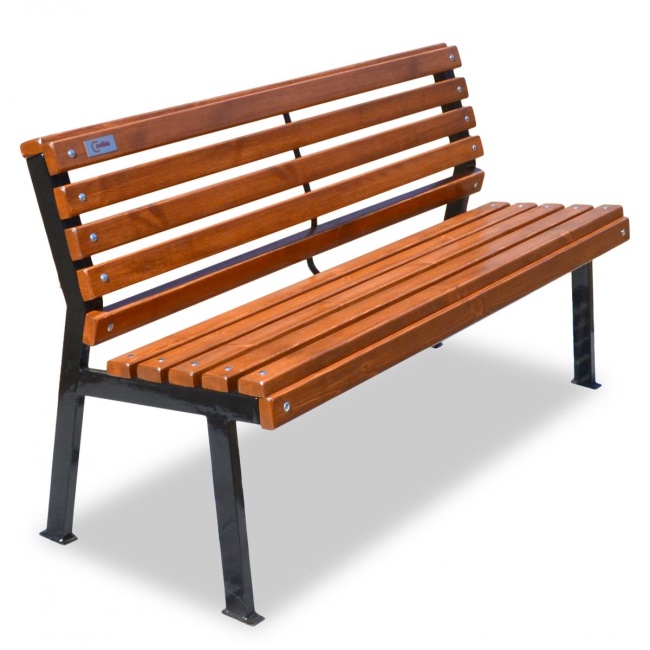 Установка скамеекУрна уличная УД-7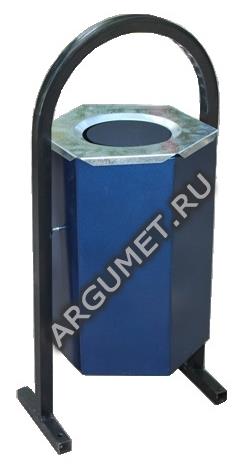 Установка урн для мусораДворовые проезды и парковочные места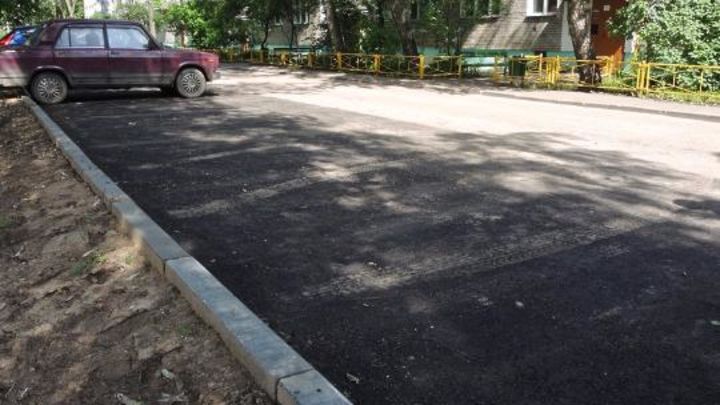 Асфальтирование дворовых проездов, парковочных мест  с установкой бордюрных блоков